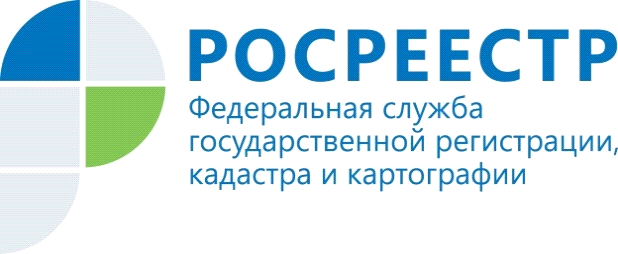  Знаменитые географические объекты Красноярского краяУправление Росреестра по Красноярскому краю осуществляет организацию и обеспечение геодезической и картографической деятельности на территории региона, учет геодезических пунктов и федеральный государственный надзор в области геодезии, картографии и наименований географических объектов.В реестре зарегистрированных в Государственном каталоге географических названий имеются записи о 44 326 географических объектов на территории Красноярского края. Сегодня мы расскажем о наиболее интересных и знаменитых объектах нашего региона.Река Енисей - жемчужина СибириЕнисей - одна из величайших рек Земли и самая многоводная река России. Длина Енисея составляет 3 487 км. По площади бассейна (2 580 тыс. кв. км) Енисей находится на втором месте среди рек России (после Оби) и седьмое место среди рек мира.Название реки происходит от эвенкийского «ионесcи» - «большая вода». Хакасы называют его Ким, тувинцы - Улуг-Хем («великая река»), кеты - Хук. Сибиряки нередко называют реку «Енисей-батюшка».Остров Татышев - городской оазис в КрасноярскеОстров Татышев  - самый крупный остров на реке Енисей в черте Красноярска. Расположен в центральной части города Красноярска на реке Енисей. Предположительно, название острова произошло от татарского или киргизского имени князя Татуша, или Татыша, которому принадлежал остров. В переводе с тюркского «татыш» значит «ласковый», «спокойный», «мирный». Сегодня остров Татышев - одна из главных рекреационных зон Красноярска, популярное место у любителей активного отдыха.Озеро Виви - географический центр РоссииВиви - пресноводное озеро в Эвенкийском районе Красноярского края России, занимает верхний участок долины вытекающей из неё реки Виви, притока Нижней Тунгуски, принадлежит бассейну Енисея. Расположено в юго - западной части плато Путорана. Постоянных населённых пунктов на берегу нет. Озеро богато рыбой. Имеет вытянутую форму, к берегу примыкают лиственничные леса. Виви до сих пор является малоизученным. Например, неизвестна его максимальная глубина. По оценкам она может находиться в пределах 80 - 200 м. Главная примечательность озера - его юго-восточный берег, являющийся географическим центром России. Чёрная сопка - вулкан в пригороде краевой столицыЧёрная сопка - вершина в Берёзовском районе Красноярского края. Абсолютная высота - 688,7 метра над уровнем моря. Расположена в непосредственной близости от Красноярска.Гора Черная Сопка - потухший вулкан и самая высокая точка Торгашинского хребта. На Чёрной сопке есть месторождение диорита, однако ныне массив горы Чёрная сопка и прилегающая к нему территория признана памятником природы краевого (регионального) значения.Флора насчитывает тысячу тридцать семь видов высших сосудистых растений, двести шестьдесят видов мохообразных; более ста пятидесяти видов относится к категории особо охраняемых. Фауна представлена пятьюдесятью восемью видами млекопитающих.Путоранский государственный природный заповедник - северная жемчужинаЗаповедник, расположенный в пределах плато Путорана, в северо-западной части Среднесибирского плоскогорья, южнее полуострова Таймыр. Площадь территории заповедника - 1 887 251 га.Территория заповедника в 2010 году получила признание ЮНЕСКО в качестве памятника Всемирного наследия.На изолированном горном хребте наблюдается идеальное сочетание субарктических и арктических экосистем - тайга, лесотундра, арктическая пустыня.Территории заповедника является местообитанием крупнейшей в мире популяции дикого северного оленя, а также путоранского подвида снежного барана (внесен в Красную Книгу России).Природный парк Ергаки – чарующая красота природы Сибири  Природный парк краевого значения, расположенный на юге Красноярского края. Площадь - 342 873 га.Горный рельеф в центральной части Ергаков сменяется гольцовым с отдельно расположенными горами и отрогами. Отдельные горные пики имеют собственные имена, например Зуб Дракона, Молодежный и др.На территории парка располагается множество озер ледникового происхождения: Буйбинские озера, Горных духов и др.Символ парка - изображение кабарги на фоне горных вершин.В парке разработана система маркированных троп, по которым можно попасть ко всем основным достопримечательностям.Материалы подготовлены Управлением Росреестра по Красноярскому краюКонтакты для СМИ:тел.: (391)2-226-756е-mail: pressa@r24.rosreestr.ru«ВКонтакте» http://vk.com/to24.rosreestrTelegram https://t.me/Rosreestr_krsk24Одноклассники https://ok.ru/to24.rosreestr